TIE REGISTER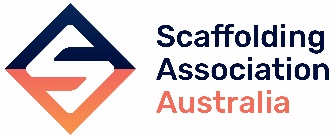 Client DetailsClient DetailsClient DetailsClient DetailsClient DetailsScaffold Supplier / Erector DetailsScaffold Supplier / Erector DetailsScaffold Supplier / Erector DetailsScaffold Supplier / Erector DetailsClient Name: Client Name: Client Name: Client Name: Client Name: Company Name: Company Name: Company Name: Company Name: Site Name: Site Name: Site Name: Site Name: Site Name: Address: Address: Address: Address: Site Address: Site Address: Site Address: Site Address: Site Address: Contact Name: Contact Name: Contact Name: Contact Name: Contact Name: Contact Name: Contact Name: Contact Name: Contact Name: Phone: Phone: Phone: Phone: Phone: Phone: Phone: Phone: Phone: Email: Email: Email: Email: Email: Email: Email: Email: Email: Website: Website: Website: Website: DateArea / LevelTie No’sQty of TiesNmNmTested byTest DateSignature